Об утверждении перечня видов обязательных работ, объектов, на которых лица, которым назначено административное наказание в виде обязательных работ отбывают обязательные работы, объектов для отбывания уголовного наказания в видеобязательных работ и мест отбывания наказания в виде исправительных работ на территории муниципального образования Соль-Илецкий городской округВ соответствии со ст. 49, 50 Уголовного кодекса  Российской Федерации, ст.25, 39, 44  Уголовно-исполнительного кодекса Российской Федерации, приказом Минюста РФ от 20 мая 2009 № 142 «Об утверждении Инструкции по организации исполнения наказания и мер уголовно-правового характера  без изоляции от общества», Кодексом об административных правонарушениях Российской Федерации, постановляю:1.Утвердить:1.1.Перечень видов обязательных работ, согласно Приложению № 1 к настоящему постановлению.1.2.Перечень объектов,  на которых лица, которым назначено административное наказание в виде обязательных работотбывают обязательные работы, согласно Приложению № 2 к настоящему постановлению.1.3.Перечень объектов для отбывания уголовного наказания в виде обязательных работ, согласно Приложению № 3к настоящему постановлению.1.4.Перечень мест, определенных для отбывания уголовного наказания осужденными к исправительным работам, согласно Приложению № 4к настоящему постановлению.2.Рекомендовать руководителям предприятий и организаций, указанных в перечнях, обеспечить работойлиц, которым назначено административное наказание в виде обязательных работи осужденных к обязательным работам и трудоустройство осужденных к исправительным работам.А так же создать условия для их работы, с учетом возможностей данных предприятий и организаций на основании направлений уголовно-исполнительной инспекции и районного отдела судебных приставов.3.Рекомендовать руководителям предприятий и организаций, территориальным отделам  Соль-Илецкого городского округа, в которых отбывают наказание осужденныек обязательным работам и лица, которым назначено административное наказание в виде обязательных работ:-осуществлять контроль, за выполнением осужденными определенных для них работ;-уведомлять уголовно-исполнительную инспекцию и районный отдел судебных приставово количестве отработанных часов или об уклонении осужденных от отбывания наказания.4. Рекомендовать руководителям предприятий и организаций, в которых отбывают наказание осужденные к исправительным работам:-правильно и своевременно производить удержания из заработной платы осужденного и перечислять удержанные суммы в установленном порядке;-осуществлять контроль за поведением осужденного на производстве;-содействовать уголовно-исполнительной инспекции в проведении воспитательной работы с осужденными;-соблюдать условия наказания  осужденного;-уведомлять уголовно-исполнительную инспекцию о примененных к осужденному мерах поощрения и взыскания, об уклонении его от отбывания наказания, а также предварительно уведомлять о переводе осужденного на другую должность или о его увольнении с работы.5. Перечень предприятий может быть расширен по заявлению администрации предприятий, организаций и учреждений Соль-Илецкого городского округа, не вошедших в указанный перечень, а также по ходатайству начальника филиала по Соль-Илецкому району ФКУ УИИ УФСИН России по Оренбургской области, начальника Соль-Илецкого районного отдела судебных приставов.6.Признать утратившими силу постановленияадминистрации муниципального образования Соль-Илецкий городской округ:- постановление администрации муниципального образования Соль-Илецкий городской округ от 29.01.2016 № 66-п «Об утверждении перечня видов обязательных работ, объектов для отбывания уголовного наказания в виде обязательных работ и мест отбывания наказания в виде исправительных работ на территории муниципального образования Соль-Илецкий городской округ»;- постановление администрации муниципального образования Соль-Илецкий городской округ от 10.03.2016 № 554-п«О внесении дополнений и изменений в постановление администрации Соль-Илецкого городского округа № 66-п от 29.01.2016 «Об утверждении перечня видов обязательных работ, объектов для отбывания уголовного наказания в виде обязательных работ и мест отбывания наказания в виде исправительных работ на территории муниципального образования Соль-Илецкий городской округ»; - постановление администрации муниципального образования Соль-Илецкий городской округ от 31.03.2016 № 915-п«О внесении дополнений и изменений в постановление администрации Соль-Илецкого городского округа № 66-п от 29.01.2016«Об утверждении перечня видов обязательных работ, объектов для отбывания уголовного наказания в виде обязательных работ и мест отбывания наказания в виде исправительных работ на территории муниципального образования Соль-Илецкий городской округ»; - постановление администрации муниципального образования Соль-Илецкий городской округ от 09.06.2016 № 1787-п «О внесении дополнений и изменений в постановление администрации Соль-Илецкого городского округа № 66-п от 29.01.2016«Об утверждении перечня видов обязательных работ,объектов для отбывания уголовного наказания в виде обязательных работ и мест отбывания наказания в виде исправительных работ на территории муниципального образования Соль-Илецкий городской округ»; - постановление администрации муниципального образования Соль-Илецкий городской округ от 27.06.2016 № 1956-п «О внесении изменений и дополнений в постановление администрации Соль-Илецкого городского округа № 66-п от 29.01.2016«Об утверждении перечня видов обязательных работ,объектов для отбывания уголовного наказания в виде обязательных работ и мест отбывания наказания в виде исправительных работ на территории муниципального образования Соль-Илецкий городской округ»; - постановление администрации муниципального образования Соль-Илецкий городской округ от 22.08.2016 № 2533-п «О внесении изменений и дополнений в постановление администрации Соль-Илецкого городского округа № 66-п от 29.01.2016«Об утверждении перечня видов обязательных работ, объектов для отбывания уголовного наказания в виде обязательных работ и мест отбывания наказания в виде исправительных работ на территории муниципального образования Соль-Илецкий городской округ»; - постановление администрации муниципального образования Соль-Илецкий городской округ от 21.11.2016 № 3454-п «О внесении изменений и дополнений в постановление администрации Соль-Илецкого городского округа № 66-п от 29.01.2016«Об утверждении перечня видов обязательных работ,объектов для отбывания уголовногонаказания в виде обязательных работ и мест отбывания наказания в виде исправительных работ на территории муниципального образования Соль-Илецкий городской округ»; - постановление администрации муниципального образования Соль-Илецкий городской округ от 13.03.2017 № 681-п «О внесении дополнений  в постановление администрации Соль-Илецкого городского округа № 66-п от 29.01.2016 «Об утверждении перечня видов обязательных работ, объектов для отбывания уголовного наказания в виде обязательных работ и мест отбывания наказания в виде исправительных работ на территории муниципального образования Соль-Илецкий городской округ» в редакции постановления от 24.04.2017 № 1205-п «О внесении изменений в постановление администрации Соль-Илецкого городского округа № 681-п от 13.03.2017 «О внесении дополнений в постановление администрации Соль-Илецкого городского округа № 66-п от 29.01.2016 «Об утверждении перечня видов обязательных работ, объектов для отбывания уголовного наказания в виде обязательных работ и мест отбывания наказания в виде исправительных работ на территории муниципального образования Соль-Илецкий городской округ»; - постановление администрации муниципального образования Соль-Илецкий городской округ от 22.03.2017 № 788-п «О внесении дополнений в постановление администрации Соль-Илецкого городского округа № 66-п от 29.01.2016 «Об утверждении перечня видов обязательных работ, объектов для отбывания уголовного наказания в виде обязательных работ и мест отбывания наказания в виде исправительных работ на территории муниципального образования Соль-Илецкий городской округ»; - постановление администрации муниципального образования Соль-Илецкий городской округ от 10.04.2017 № 1035-п «О внесении дополнений в постановление администрации Соль-Илецкого городского округа № 66-п от 29.01.2016 «Об утверждении перечня видов обязательных работ, объектов для отбывания уголовного наказания в виде обязательных работ и мест отбывания наказания в виде исправительных работ на территории муниципального образования Соль-Илецкий городской округ»; - постановление администрации муниципального образования Соль-Илецкий городской округ от 20.04.2017 № 1149-п «О внесении дополнений в постановление администрации Соль-Илецкого городского округа № 66-п от 29.01.2016 «Об утверждении перечня видов обязательных работ, объектов для отбывания уголовного наказания в виде обязательных работ и мест отбывания наказания в виде исправительных работ на территории муниципального образования Соль-Илецкий городской округ»;- постановление администрации муниципального образования Соль-Илецкий городской округ от 04.05.2017 № 1275-п «О внесении дополнений в постановление администрации Соль-Илецкого городского округа № 66-п от 29.01.2016 «Об утверждении перечня видов обязательных работ, объектов для отбывания уголовного наказания в виде обязательных работ и мест отбывания наказания в виде исправительных работ на территории муниципального образования Соль-Илецкий городской округ».7. Контроль за исполнением настоящего постановления возложить на заместителя главы администрации Соль-Илецкого городского округа – руководителя аппарата В.М. Немича.8.Постановление вступает в силу после его официального  опубликования (обнародования).Глава муниципального образованияСоль-Илецкий  городской округ                                              А.А.КузьминВерноВедущий специалист организационного отдела                     Е.В.ТелушкинаРазослано: в прокуратуру Соль-Илецкого района,филиал по Соль-Илецкому району ФКУ УИИ УФСИН России по Оренбургской области,Соль-Илецкий районный отдел судебных приставов, в дело.Приложение №1к постановлению  администрацииСоль-Илецкого городского округаот____________№_____________Перечень видов обязательных работ1.Выполнение неквалифицированных работ в организациях всех форм собственности; 2. Земляные работы.3. Мытье окон и помещений.4. Озеленение территорий общего пользования.Приложение № 2к постановлению  администрацииСоль-Илецкого городского округаот____________№_____________Перечень объектов,  на которых лица, которым назначено административное наказание в виде обязательных работ отбывают обязательные работы Приложение № 3к постановлению  администрацииСоль-Илецкого городского округаот____________№_____________Перечень объектов для отбывания уголовного наказания в виде обязательных работПриложение № 4к постановлению  администрацииСоль-Илецкого городского округаот____________№_____________Перечень мест, определенных для отбывания уголовного наказания осужденнымик исправительным работам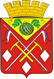 АДМИНИСТРАЦИЯ
МУНИЦИПАЛЬНОГО
ОБРАЗОВАНИЯ
СОЛЬ-ИЛЕЦКИЙ
ГОРОДСКОЙ ОКРУГ
ОРЕНБУРГСКОЙ  ОБЛАСТИ
ПОСТАНОВЛЕНИЕ___________2019  №___________5. Побелка деревьев, бордюров.6. Подсобные, погрузо-разгрузочные работы.7. Покос сорной травы.8. Сборка мебели.9. Сезонная помощь при проведении сельскохозяйственных работ и заготовок сельхозпродукции.10.Стирка и глажение вручную.11. Уборка улиц, парков, скверов города, остановок общественного транспорта.12. Уборка территорий кладбищ.13. Уборка придомовой территории жилищного фонда, мест общего пользования в жилищном фонде.14. Уборка объектов социально-культурного назначения, историко-архитектурных памятников и комплексов.15. Уборка снега и льда.16.Уборка производственных и служебных помещений.17.Другие виды работ, не требующих предварительной профессиональной подготовки и имеющих социально полезную направленность.№Наименование организации, предприятияКоличество рабочих мест1ГУП Оренбургской области «Соль-Илецкий лесхоз»52ГБУЗ «Городская больница» города Соль-Илецка243ООО «Соль-Илецкое ЖКХ»404Территориальные отделы администрации муниципального образованияСоль-Илецкий городской округ1055Управление образования администрации муниципального образования Соль-Илецкий городской округ246МАУ «Физкультурно-спортивный центр»7№Наименование организации, предприятияКоличество рабочих мест1ООО «Соль-Илецкое РСУ»52Соль-Илецкое ДУ ГУП «Оренбургремдорстрой»13ОАО «Спутник»84Территориальные отделы администрации муниципального образования Соль-Илецкий городской округ1055ГБУ «Соль-Илецкое лесничество»56ООО «Соль-Илецкое ЖКХ»57ГУП Оренбургской области «Соль-Илецкий лесхоз»48Соль-Илецкое ММПП ЖКХ59ООО «Заилечье»510МУП «Благоустройство и озеленение г. Соль-Илецк»511МКУ «Управление городского хозяйства»512ГУП «Соль-Илецкий лесхоз»113ООО «Природа»514ООО «Агроинвест»515ООО «Агроторг»1№Наименование организации, предприятияКоличество рабочих мест1ООО «Соль-Илецкое РСУ»52Соль-Илецкое ДУ ГУП «Оренбургремдорстрой»13ОАО «Спутник»54ООО «Соль-Илецкое ЖКХ»55Соль-Илецкое ММПП ЖКХ56ООО «Заилечье»57МУП «Благоустройство и озеленение г. Соль-Илецк»28ИП «Ягофарова А.А»19ООО «Мечта»110ИП «Сариев К.К.»111ИП «Мамашев»112ИП «Щавелев»113ИП Шенер А.Л.114ГУП «Соль-Илецкий лесхоз»115ООО «Агроторг»116ООО «Экспертно импортная компания»117ООО «Луч»118Филиал АО «НК» «КТЖ» «Илецкий железнодорожный участок»119ООО «Такси «Фортуна»120ООО «Агроинвест»521ООО «Природа»5